                                                     دانشکده اقتصاد و مدیریت 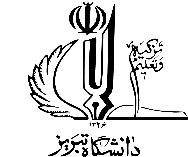 در خواست مجوز دفاع از پروپوزال دوره دکتریتکمیل نهایی این فرم 10 روز و اعلام از طریق کانال دانشکده 5 روز قبل از تاریخ دفاع از پروپوزال توسط خود دانشجو الزامی می باشد.-گواهی می نماید جلسه یادشده در موعد مقرر برگزار شد.                                         با احترام: امضاء مدیر گروه آموزشی 1)   استاد / اساتید محترم راهنما جناب آقای (آقایان) / خانم (خانم‌ها) دکتر:  با سلام و احترام، اینجانب                   فرزند            دانشجوی: نوبت اول□    نوبت دوم (شبانه)□    پردیس □   سایر□   رشته             گرایش           به شماره دانشجوئی                   ضمن رعایت تمامی اصول علمی و حقوقی تحقیق و رعایت نحوه نگارش پروپوزال مطابق مصوبه شورای تحصیلات تکمیلی دانشگاه و با اطلاع از اینکه کلیه حقوق این پژوهش متعلق به دانشگاه تبریز بوده و هر نوع بهره‌برداری از آن در آینده نیز با نام و نظر استاد / اساتید راهنما و با نام دانشگاه تبریز امکان‌پذیر است، متقاضی مجوز دفاع از پروپوزال دوره دکتری خود می‌باشم.تاریخ درخواست:                               امضاء دانشجو:                                   ساعت و روز پیشنهادی دفاع از پروپوزال دوره دکتری:                                                                                     2)   مدیر محترم گروه     اینجانب/ اینجانبان               و                 به عنوان استاد/ اساتید راهنما و اینجانب/ اینجانبان                    و                   و                   به عنوان اساتید داور پروپوزال  دانشجوی فوق الذکر صحت تقاضای دانشجو را تایید مینمائیم.امضاء استاد / اساتید راهنما:1-                    2-                            امضاء اساتید داور:1-                       2-                         3-   3)   معاون محترم پژوهش و فناوری دانشکده     با سلام و احترام، با عنایت به بررسی به عمل آمده در خصوص وضعیت آموزشی دانشجو، نامبرده با توجه به  دارا بودن شرایط زیر میتواند نسبت به دفاع از  پروپوزال خود اقدام نماید.□ گذراندن تمامی واحدهای درسی دوره دکتری     □ ثبت‌نام مجاز در نیمسال‌های گذشته     □ تصویر قبولی در آزمون جامع                                                                                                                                                                                                                 امضاء مدیر گروه آموزشی4)   رئیس محترم اداره آموزش دانشکده      با سلام و احترام، در خواست دفاع از پروپوزال دکتری دانشجوی فوق‌الذکر مورد تایید و بلامانع میباشد.                                                                                                                          امضاء معاون پژوهش و فناوری دانشکده5)   رئیس محترم امور اداری دانشکده      با سلام و احترام، با توجه به برگزاری جلسه دفاع از پروپوزال دکتری آقای/ خانم                    دستور فرمائید در تاریخ و ساعت مقرر،      تالار  شماره      دانشکده در اختیار نامبرده قرار گیرد.       مهر و امضاء اداره آموزش دانشکده اقتصاد و مدیریت                                               مهر و امضاء امور اداری دانشکده اقتصاد و مدیریت                                                          